GRECIA	 	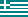 RiferimentoEURES Mialno Rif. 63/2023MansioneResp. ANIMAZIONE, Resp. MINI E JUNIOR CLUB, FITNESS & YOGA PRO, SPORT PRO, DJ – Tecnici Suono&LUCI, Animatori MINI & JUNIOR, ANIMATORI SOCIAL MEDIA, ANIMATORI FOTOGRAFICI, Animatori musicali, COREOGRAFI, BALLERINI, CANTANTI, Assistenti ai BagnantiResp. ANIMAZIONE, Resp. MINI E JUNIOR CLUB, FITNESS & YOGA PRO, SPORT PRO, DJ – Tecnici Suono&LUCI, Animatori MINI & JUNIOR, ANIMATORI SOCIAL MEDIA, ANIMATORI FOTOGRAFICI, Animatori musicali, COREOGRAFI, BALLERINI, CANTANTI, Assistenti ai Bagnanti.
Sede di lavoro: Estero: Grecia, Spagna, Egitto, Aruba, Maldive, Mauritius, Seychelles, Caraibi.
Descrizione: Obiettivo Tropici è un’azienda italiana che opera sul mercato dei servizi turistici da oltre 25 anni, dedita alla ricerca costante di risorse umane per offrire la giusta collocazione dei profili esaminati al fine di fornire un immediato sbocco alla richiesta di lavoro in tale ambito.
occorre aver maturato una precedente esperienza; alla formazione del candidato ci pensiamo noi. La partecipazione al processo selettivo, nel caso in cui dovesse andare a buon fine, garantisce l’accesso alla fase di formazione con la conseguente proposta contrattuale.
Condizione della richiesta:
Tipo di contratto: Tempo Determinato – Part time/full Time Rinnovabile: SI N.°ore sett.: Variabile Retribuzione (specificare moneta): da € 900 a €2500 lorde in base all’esperienza e al ruolo
Trasferta: SI Viaggio: SI Alloggio: SI
Caratteristiche del candidato:
Titolo di studi: Diploma Esperienza: NO Lingue richieste: Inglese B1, Tedesco A2/B1, Francese B1
Competenze informatiche: SI Patente di guida: NO – ma, preferibile
Candidatura:
Inviare Cv con foto e cover letter al Resp. Risorse Umane
email: info@obiettivotropici.it e email per conoscenza a eures@afolmet.itSedeGrecia, Spagna, Egitto, Aruba, Maldive, Mauritius, Seychelles, Caraibi.Numero posti500TitoloDiplomaEmail:info@obiettivotropici.it e cc a eures@afolmet.itScadenza:30/09/2024